от 27 апреля 2023 года										№ 429Об утверждении Порядка утверждения положений (регламентов) об 
официальных физкультурных мероприятиях и спортивных соревнованиях, проводимых на территории городского округа город Шахунья Нижегородской области, и требований к их содержанию  В соответствии с частью 9 статьи 20 Федерального закона от 04.12.2007 № 329-ФЗ «О физической культуре и спорте в Российской Федерации», Федеральным законом от 06.10.2003 № 131-ФЗ «Об общих принципах организации местного самоуправления в Российской Федерации», руководствуясь Уставом городского округа город Шахунья Нижегородской области, администрация городского округа город Шахунья Нижегородской области  п о с т а н о в л я е т : 1. Утвердить прилагаемый Порядок утверждения положений (регламентов) об официальных физкультурных мероприятиях и спортивных соревнованиях, проводимых на территории городского округа город Шахунья Нижегородской области, и требований к их содержанию. 2. Настоящее постановление вступает в силу после официального опубликования посредством размещения настоящего постановления в газете «Знамя труда» и в сетевом издании газеты «Знамя труда».3. Управлению делами администрации городского округа город Шахунья обеспечить размещение настоящего постановления в газете «Знамя труда»,  в сетевом издании газеты «Знамя труда» и на официальном сайте администрации городского округа город Шахунья Нижегородской области.4. Контроль за исполнением настоящего постановления возложить на первого заместителя главы администрации городского округа город Шахунья Нижегородской области А.Д. Серова.Глава местного самоуправлениягородского округа город Шахунья							   О.А.ДахноУтвержденпостановлением администрациигородского округа город ШахуньяНижегородской областиот 27.04.2023 г. № 429Порядок утверждения положений (регламентов) об официальных
 физкультурных мероприятиях и спортивных соревнованиях, проводимых на территории городского округа город Шахунья Нижегородской области, и требований к их содержанию1. Общие положения1.1. Настоящий Порядок утверждения положений (регламентов) об официальных физкультурных мероприятиях и спортивных соревнованиях, проводимых на территории городского округа город Шахунья Нижегородской области, и требований к их содержанию (далее - Порядок) разработан на основании части 9 статьи 20 Федерального закона от 04.12.2007 № 329-ФЗ «О физической культуре и спорте в Российской Федерации» и определяет содержание и правила подготовки положений (регламентов) об официальных физкультурных мероприятиях и спортивных соревнованиях, проводимых на территории городского округа город Шахунья Нижегородской области. 1.2. Порядок применяется при разработке положений (регламентов) об официальных физкультурных мероприятиях и спортивных соревнованиях, включаемых в установленном порядке в календарный план физкультурных мероприятий и спортивных соревнований городского округа город Шахунья Нижегородской области (далее - КП). 1.3. Положения (регламенты) об официальных физкультурных мероприятиях и спортивных соревнованиях, проводимых на территории городского округа город Шахунья Нижегородской области (далее - Положения), являются документами, регламентирующими проведение официальных физкультурных мероприятий и спортивных соревнований, проводимых на территории городского округа город Шахунья Нижегородской области.1.4. Содержание Положений должно соответствовать требованиям настоящего Порядка. 2. Порядок утверждения положений 2.1. Положения разрабатываются организатором (организаторами) физкультурных мероприятий или спортивных соревнований и утверждаются отдельно на каждое физкультурное мероприятие либо спортивное соревнование. 2.2.	Положения, разработанные и утвержденные его организаторами, представляются в сектор по спорту администрации городского округа город Шахунья Нижегородской области не позднее чем за 30 дней до проведения физкультурного мероприятия либо спортивного соревнования.2.3. 	Положения, разработанные и утвержденные его организаторами, размещаются на официальном сайте администрации городского округа город Шахунья Нижегородской области в информационно-телекоммуникационной сети «Интернет» в течение 10 дней со дня поступления указанных положений в сектор по спорту администрации городского округа город Шахунья Нижегородской области.3. Требования к содержанию положений3. Наименование физкультурного мероприятия либо спортивного соревнования в Положениях должно совпадать с его наименованием в КП. Положения включают в себя следующие разделы и подразделы: 3.1. «Общие положения»: Данный раздел содержит обоснование проведения физкультурного мероприятия или спортивного соревнования - решение организатора (организаторов) мероприятия, цели и задачи проведения мероприятия. 3.2. «Место и сроки проведения физкультурного мероприятия либо спортивного соревнования»: Данный раздел содержит место проведения (наименование спортивного сооружения и его адрес), сроки проведения (дата, месяц, год), а также день приезда и день отъезда участников мероприятия.  	3.3. «Организаторы физкультурных мероприятий либо спортивных соревнований»: Данный раздел содержит полные наименования (включая организационно-правовую форму) организаторов мероприятия - юридических лиц (в том числе органов местного самоуправления), а также фамилии, имена, отчества (последние - при наличии) организаторов мероприятия - физических лиц, распределение прав и обязанностей между организаторами в отношении мероприятия, персональный состав организационного комитета физкультурного мероприятия, спортивного соревнования или порядок и сроки его формирования.  	3.4. «Требования к участникам физкультурного мероприятия либо спортивного соревнования и условия их допуска»:Данный раздел содержит условия, определяющие допуск команд, участников к мероприятию, численные составы команд физкультурно-спортивных организаций, численные составы команд в командных видах программы физкультурного мероприятия, группы участников по полу и возрасту, необходимое количество тренеров и обслуживающего персонала (руководители, специалисты, спортивные судьи) из расчета на одну команду. 3.5. «Подача заявок на участие». Данный раздел содержит сроки, порядок и форму подачи заявок на участие в физкультурном мероприятии или спортивном соревновании, перечень документов, представляемых организаторам физкультурного мероприятия или спортивного соревнования; адрес и иные сведения об организаторах физкультурного мероприятия или спортивного соревнования для направления заявок (адрес электронной почты, телефон, факс). 3.6. «Программа физкультурного мероприятия или спортивного соревнования». Данный раздел содержит расписание физкультурного мероприятия или спортивного соревнования по дням, включая день приезда и день отъезда; порядок проведения физкультурного мероприятия или спортивного соревнования по виду спорта, включенному в программу физкультурного мероприятия или спортивного соревнования, ссылку на правила видов спорта, включенных в программу мероприятия. 3.7. «Условия подведения итогов»: Данный раздел содержит условия (принципы и критерии) определения победителей и призеров в личных и (или) командных видах программы физкультурного мероприятия или спортивного соревнования; условия подведения итогов командного зачета среди участвующих организаций (физкультурно-спортивные организации, спортивные школы), если командный зачет подводится по итогам физкультурного мероприятия или спортивного соревнования, сроки представления организаторами физкультурного мероприятия или спортивного соревнования итоговых протоколов и справок об итогах проведения физкультурного мероприятия на бумажном и электронном носителях в сектор по спорту администрации городского округа город Шахунья Нижегородской области 3.8. «Награждение»:  	Данный раздел содержит порядок и условия награждения победителей и призеров в личных видах программы физкультурного мероприятия или спортивного соревнования, порядок и условия награждения победителей и призеров в командных видах программы физкультурного мероприятия или спортивного соревнования, порядок и условия награждения победителей и призеров в командном зачете. 3.9. «Условия финансирования»: Данный раздел содержит сведения об источниках и условиях финансового обеспечения физкультурного мероприятия или спортивного соревнования, включая финансирование из местного бюджета городского округа город Шахунья, из средств организаторов мероприятия, иных источников, не запрещенных законодательством Российской Федерации. 3.10. «Обеспечение безопасности участников и зрителей»: 	Данный раздел содержит меры и условия, касающиеся обеспечения безопасности участников и зрителей при проведении физкультурного мероприятия или спортивного соревнования, меры и условия, касающиеся медицинского обеспечения участников физкультурного мероприятия или спортивного соревнования. 3.11. «Страхование участников»: Данные раздел определяет порядок и условия страхования от несчастных случаев, жизни и здоровья участников физкультурного мероприятия или спортивного соревнования. 4. Технические требования по оформлению положений 4.1. На первом листе в верхнем углу справа располагается гриф утверждения, который должен состоять из слова «УТВЕРЖДАЮ», наименования должности лица, утверждающего Положение, личной подписи, ее расшифровки (инициалы должностного лица указываются перед фамилией) и даты утверждения. Количество грифов «УТВЕРЖДАЮ» должно соответствовать количеству организаторов. 4.2. Название документа (положение (регламент) располагается под грифами о его утверждении по центру. Под названием документа приводится его полное наименование, соответствующее КП. 4.3. Положения печатаются на стандартной бумаге белого цвета в «книжном» формате А4, черным шрифтом Times New Roman._______________________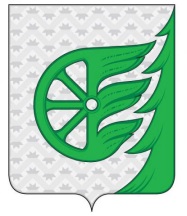 Администрация городского округа город ШахуньяНижегородской областиП О С Т А Н О В Л Е Н И Е